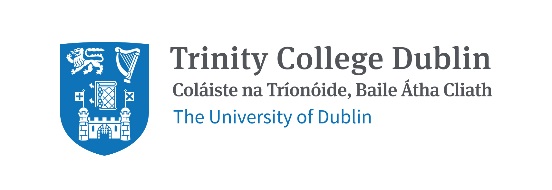 Trinity College DublinSchool of Natural SciencesDepartment of Botany Transition Year Programme 23rd-26th April 2024Application notes:Application deadline: Friday 26th January 2024Please only submit an application if you can commit to the full programme.Please return your submission in MS Word format only by completing this document (please do not submit images, cloud-based documents etc.)Please complete and return this application form via email to saundem@tcd.ie:Please complete each section 1-3 below in full.Section 1: Applicant Details:Section 2: Junior Certificate Results:Please list all subjects studied and the grade awarded (please add extra rows to the table if required):Section 3: Personal statement:Please write a statement outlining your interest in this subject, your reasons for applying to the TCD Botany Department and the impact this course would have on your academic development (one-page maximum).Applicant NameSchool NameSchool addressName of School TY coordinatorSubjectGrade Awarded